Les traces sur Internet 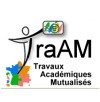 Période de mise en œuvre Troisième trimestreTroisième trimestreTroisième trimestreType d’établissementCollègeCollègeCollègeClasse / niveau5e5e5eDiscipline(s) impliquée(s) / Professeur(s) concerné(s)Professeur documentalisteProfesseur documentalisteProfesseur documentalisteDescription synthétiqueTravail sur les réseaux sociauxTravail sur les réseaux sociauxTravail sur les réseaux sociauxCadre pédagogiqueIRD 5eIRD 5eIRD 5eObjectifs disciplinaires / transversauxObjectifs transversaux :Apprendre aux élèves à maitriser leur identité  et les traces que l’on peut laisser sur InternetRéfléchir à la notion de vie privée/vie publiqueConnaitre les droits sur internet : droits d’auteur, droit à l’image, droit au respect de la vie privée…Objectifs transversaux :Apprendre aux élèves à maitriser leur identité  et les traces que l’on peut laisser sur InternetRéfléchir à la notion de vie privée/vie publiqueConnaitre les droits sur internet : droits d’auteur, droit à l’image, droit au respect de la vie privée…Objectifs transversaux :Apprendre aux élèves à maitriser leur identité  et les traces que l’on peut laisser sur InternetRéfléchir à la notion de vie privée/vie publiqueConnaitre les droits sur internet : droits d’auteur, droit à l’image, droit au respect de la vie privée…Objectifs documentairesRéfléchir au sens et à la portée des publications sur internetDévelopper l’esprit critique des élèves face à leurs usages d’internetApprendre les règles de base pour la communication sur InternetRéfléchir au sens et à la portée des publications sur internetDévelopper l’esprit critique des élèves face à leurs usages d’internetApprendre les règles de base pour la communication sur InternetRéfléchir au sens et à la portée des publications sur internetDévelopper l’esprit critique des élèves face à leurs usages d’internetApprendre les règles de base pour la communication sur InternetPré-requisTravail sur l’identité numérique Travail sur les droits sur InternetTravail sur Réseaux sociauxTravail sur l’identité numérique Travail sur les droits sur InternetTravail sur Réseaux sociauxTravail sur l’identité numérique Travail sur les droits sur InternetTravail sur Réseaux sociauxCompétences B2i / LPCLPCCompétence 6 – Compétences Sociales et Civiques :Connaître les principes et fondements de la vie civique et socialeConnaitre et respecter les règles élémentaires du droit sur internetProtéger sa personne et ses donnéesAvoir un comportement responsable :Comprendre l’importance du respect mutuel et accepter toutes les différencesUtiliser les réseaux sociaux dans le respect des autres et de soiLPCCompétence 6 – Compétences Sociales et Civiques :Connaître les principes et fondements de la vie civique et socialeConnaitre et respecter les règles élémentaires du droit sur internetProtéger sa personne et ses donnéesAvoir un comportement responsable :Comprendre l’importance du respect mutuel et accepter toutes les différencesUtiliser les réseaux sociaux dans le respect des autres et de soiLPCCompétence 6 – Compétences Sociales et Civiques :Connaître les principes et fondements de la vie civique et socialeConnaitre et respecter les règles élémentaires du droit sur internetProtéger sa personne et ses donnéesAvoir un comportement responsable :Comprendre l’importance du respect mutuel et accepter toutes les différencesUtiliser les réseaux sociaux dans le respect des autres et de soiModalitésEffectif : ½ classeNombre de séances : 1 séanceNombre de séances : 1 séanceDescription de la séquence 1 Séance :Les réseaux sociaux et les usages d’ Internet.Lieu : CDIDurée : 55min par séanceDéroulementDéroulementMatériel à prévoirDescription de la séquence 1 Séance :Les réseaux sociaux et les usages d’ Internet.Lieu : CDIDurée : 55min par séanceLes traces sur internet : Recherche des traces sur l’ordinateur, sur les moteurs de recherches, sur les échanges sur internet, les cookies…Les traces sur internet : Recherche des traces sur l’ordinateur, sur les moteurs de recherches, sur les échanges sur internet, les cookies…Vidéo projecteurDocument fourni à l’élèveFiche pédagogique reprenant les notions de droits. (CNIL)Fiche pédagogique reprenant les notions de droits. (CNIL)Fiche pédagogique reprenant les notions de droits. (CNIL)Outils TICE utilisésVidéoprojecteur, poste informatique ou tabletteVidéoprojecteur, poste informatique ou tabletteVidéoprojecteur, poste informatique ou tabletteRessources numériques utiliséeswww.internetsanscrainte.frwww.jeunes.cnil.fr www.internetsanscrainte.frwww.jeunes.cnil.fr www.internetsanscrainte.frwww.jeunes.cnil.fr Modalités d’évaluation de l’élèveEvaluation formative  en fin de séquence Evaluation formative  en fin de séquence Evaluation formative  en fin de séquence Bilan